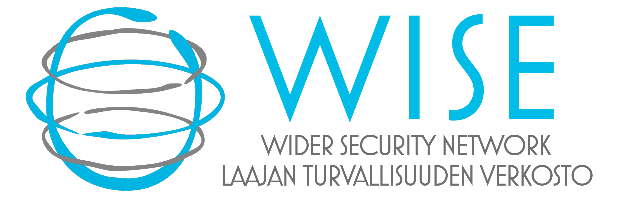 Laajan turvallisuuden verkosto ry WISESiltasaarenkatu 4, 7. krs., FI-00530 Helsinki Finland www.widersecurity.fiHenkilötietolain (523/1999) 10§:n ja 24§:n mukainen rekisteriseloste. Rekisterinpitäjä Laajan turvallisuuden verkosto rySiltasaarenkatu 4, 7. krs. 00530 Helsinki Y-tunnus: 0832295-2Rekisteriasioita hoitava henkilö Satu Turpeinen, Laajan turvallisuuden verkosto ry WISE järjestökoordinaattori info@widersecurity.fi+358 44 972 4669Rekisterin nimi Laajan turvallisuuden verkoston jäsenrekisteriRekisterin käyttötarkoitus Rekisterin käyttötarkoituksena on rekisteröityjen henkilötietojen ajantasainen hallinta jäsenyyden aikana, sen ylläpito ja kehittäminen. Rekisteri toimii yhdistyslain tarkoittaman jäsenluettelona. Rekisteriä käytetään tiedottamiseen, ohjelmallisten verkostojen ylläpitämiseen, jäsenmaksuseurantaan sekä tilastollisiin ja edustusoikeusluetteloihin. Käsittelyperuste on tapauksesta riippuen yhdistyksen käyttötarkoituksiin perustuva oikeutettu etu ja asiakkaiden osalta jäsenyys. Rekisterin sisältämät tiedot Henkilörekisteri sisältää seuraavia tietoja: henkilön etu- ja sukunimisähköpostiosoite puhelinnumero kotiosoite sekäpostinumero ja paikkakunta (kannatusjäsenillä jäsenetujen lähettämistä varten)On huomioitavaa, että Patentti- ja rekisterihallinto vaatii järjestön hallituksen jäseniltä sekä toimihenkilöiltä henkilötunnus- ja osoitetiedot.Tietojen säilytys Henkilötiedot säilytetään rekisterissä niin kauan kuin rekisteröity on yhdistyksen jäsen. Jäsenyyden päättymisen jälkeen henkilötietoja säilytetään enintään yhden vuoden ajan jäsenyyden päättymisestä Yhdistyksen oikeutetun edun perusteella, ts. mahdollisiin oikeusvaateisiin puolustautumisen takia (KKO 2017:15). Henkilötiedot voidaan säilyttää myös tätä kauemmin, jos sovellettava lainsäädäntö tai yhdistyksen sopimusvelvoitteet kolmansia kohtaan edellyttävät pidempää säilytysaikaa. Tietojen luovutukset ja tietojen siirto EU:n tai Euroopan talousalueen ulkopuolelle Tietojen säilyttämiseen käytetään ulkopuolisia palveluita kuten Dropbox-pilvipalvelu tallennustarkoituksessa ja Mailchimp, joiden ylläpitämät palvelimet saattavat fyysisesti sijaita EU- ja ETA-alueen ulkopuolella. Muita tietoja ei luovuteta. Yhdistys voi myös ulkoistaa henkilötietojesi käsittelyn yhdistys ulkopuolisille yrityksille, jotka voivat sijaita myös Euroopan Unionin ja Euroopan talousalueen ulkopuolella olevissa maissa, kuten Yhdysvalloissa. Nämä yritykset voivat käsitellä henkilötietoja tarjotakseen esimerkiksi infrastruktuuri- ja IT-palveluita, tai muita palveluja. Tällaisissa tapauksissa riittävästi tietoturvasta ja rekisterin käsittelystä huolehditaan EU-U.S. – Privacy Shield – järjestelyllä, tai sopimusteitse käyttämällä EU-komission hyväksymiä mallilausekkeita. Lisätietoja Dropbox-palvelusta. Lisätietoja Mailchimp-palvelusta. Rekisterin suojauksen periaatteet Annetut tiedot on tallennettu rekisterinpitäjän järjestelmiin. Järjestelmiin sisäänpääsy edellyttää käyttäjätunnuksen ja salasanan syöttämistä. Järjestelmiin tallennettuihin rekisterin sisältämiin tietoihin pääsevät ja niitä ovat oikeutettuja käyttämään vain tietyt, ennalta määritellyt ylläpitäjät. Rekisteröidyn kielto-oikeus Rekisteröidyllä on oikeus kieltää rekisterinpitäjää käsittelemästä häntä itseään koskevia tietoja suoramainontaa, etämyyntiä ja muuta suoramarkkinointia sekä markkina- ja mielipidetutkimusta samoin kuin henkilömatrikkelia ja sukututkimusta varten. Kielto tulee tehdä kirjallisesti ja osoittaa rekisteriasioista vastaavalle henkilöille. Rekisteröidyn tarkastus-oikeus Rekisteröidyllä on oikeus tarkastaa rekisteriin tallennetut itseään koskevat tiedot ja saada niistä kopiot. Tarkastuspyyntö tulee tehdä kirjallisesti ja osoittaa rekisteriasioista vastaavalle henkilölle. Tiedon korjaaminen Rekisterinpitäjä oikaisee, poistaa tai täydentää rekisterissä olevan, käsittelyn tarkoituksen kannalta virheellisen, tarpeettoman, puutteellisen tai vanhentuneen henkilötiedon oma-aloitteisesti tai rekisteröidyn vaatimuksesta. Rekisteröidyn tulee ottaa yhteyttä rekisterinpitäjän rekisteriasioista vastaavaan henkilöön tiedon korjaamiseksi.